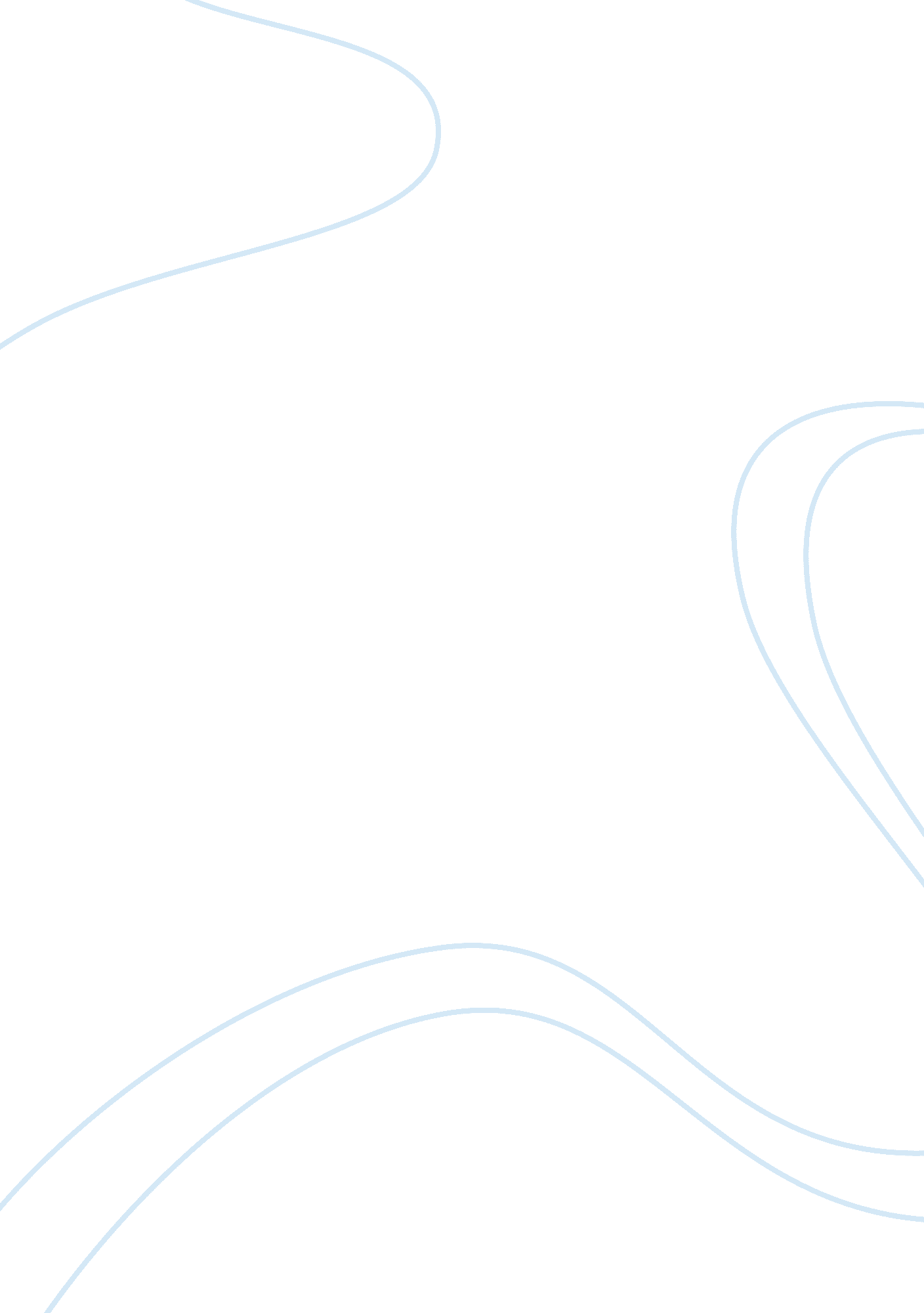 Description of a company’s operationBusiness, Company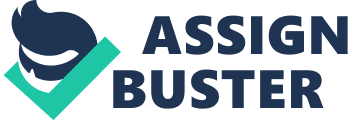 Description of a company’s operation: The operation is characterized as the procedure used to convey your items and administration to the customermarket placeand additionally includemanufacturing transportation coordinations traveland after deals administrations. The organization is in Narayanganj. Office is partitioned in two sections 1. Reusing and Production unit 2. Distribution center The office is situated in a zone of 2500 sqft. Apart from these two units there will be an office that will search for the ceaseless supply of required material and furthermore take think about the outbound coordination. The tasks will be founded on JIT as in the nick of time. We will have contracted with the providers who can supply the material as fast as we need. The crude material contains post shopper refreshment bottles and other plastic materials. The bottles and other plastic material that can be reused have a particular sign from which it can be recognized that it can be reused or not. The plastic is then exchanged to particular unit to be reused in light of the fact that PET can’t be reused all the while because of their diverse properties. There will be two units running parallel to each other. On unit will reuse and deliver pet resins plastic furthermore, other will play out the same for the PET plastic. Since there are an assortment of item is being created so the inclination will be given to that item whose request is high. Every one of the items won’t be created every single day. There will be diverse items that will be delivered on various day as indicated by the request in advertise. After the reusing procedure is finished one a player in PET drop is moved to the distribution center as indicated by the request of crude material that diverse organizations require what’s more, other part will move for the embellishment in bottles. The reused PET drop is then warmed and made its thick arrangement. The PET pitch is then fed to the decay and disintegrate will give it different shape bottles. What’s more, at that point it cleared out for drying. Those items that further requirement for preparing like basins; the handle will be embedded after the basin is dried. Flow of orders for goods and services: In the city there are different little post customer plastic container authorities. To make a constant supply of crude material we will have four providers with us. There will be one perpetual provider that will constantly supply the material. If there should arise an occurrence of overabundance request different providers will be thought about. Provider will cover the transportation cost as it were. The completed item will be put away in the stockroom also, as indicated by the request it will be send to city circulation focus. The appropriation focus will straightforwardly offer the completed family unit plastics and in addition to the little shops. Environmental Aspects: There is no purpose behind concern. No examinations have discovered any poisonous measures of antimony in PET resins. Sadly, there has been some customer misconception of studies indicating higher-than-ordinary levels of antimony when water packaged in PET was presented to extraordinary warmth (176 degrees F) for expanded timeframes. And, after its all said and done, the most astounding estimated levels paralleled built up safe levels for antimony in drinking water. To put it plainly, the simple little measures of antimony that may be found in PET-resins of no worry and don’t represent any wellbeing hazard. Technological Utilization: Since we bought the machines from good place we can make the machine work as much as we want by giving it a little break. We don’t have to give big breaks to give rest the machines because they are bought from well known companies. 